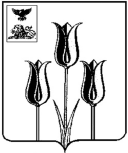 РОССИЙСКАЯ ФЕДЕРАЦИЯР А С П О Р Я Ж Е Н И ЕГЛАВЫ АДМИНИСТРАЦИИ МУНИЦИПАЛЬНОГО РАЙОНА «ВОЛОКОНОВСКИЙ РАЙОН»БЕЛГОРОДСКОЙ ОБЛАСТИ13 ноября 2014г.                                                                                                              № 1015				О внесении изменений в распоряжение главы администрации Волоконовского района от 07 августа 2013 года № 815В  целях совершенствования организации проектного управления: внести следующие изменения в распоряжение главы администрации Волоконовского района  от 07 августа 2013 года № 815 «О порядке распределения ассигнований, направляемых на материальное стимулирование участников проектной деятельности»:Заголовок к тексту распоряжения изложить в следующей редакции: «О межведомственной комиссии по вопросам проектной деятельности в органах местного самоуправления Волоконовского района и о порядке распределения ассигнований, направляемых на материальное стимулирование участников проектной деятельности». 2. В тексте названного распоряжения, порядка распределения ассигнований, направляемых на материальное стимулирование участников проектной деятельности в органах местного самоуправления Волоконовского района, утвержденного в пункте 1 названного распоряжения, состава межведомственной комиссии по вопросам материального стимулирования участников проектной деятельности в органах местного самоуправления, утвержденного в пункте 2 названного распоряжения, положения о межведомственной комиссии по вопросам материального стимулирования участников проектной деятельности в органах местного самоуправления Волоконовского района, утвержденного в пункте 3 названного распоряжения, слова «межведомственная комиссия по вопросам материального стимулирования участников проектной деятельности в органах местного самоуправления Волоконовского района» в соответствующих падежах заменить словами «межведомственная комиссия по вопросам проектной деятельности в органах местного самоуправления Волоконовского района» в соответствующих падежах. 3. В положении о межведомственной комиссии по вопросам проектной деятельности в органах местного самоуправления Волоконовского района, утвержденном в пункте 3 названного распоряжения:- пункт 1.1. раздела 1 после слов «выработки рекомендаций по вопросам» дополнить словами «организации проектной деятельности» и далее по тексту;- пункт 2.1. раздела 2 дополнить шестым, седьмым и восьмым абзацами следующего содержания:« - рассмотрение результатов реализации проектов;- рассмотрение вопросов, связанных с разработкой и сопровождением социальных проектов, реализуемых инвесторами на территории Волоконовского района;- принятие решения о целесообразности реализации проектов, рассмотренных на заседании экспертной комиссии по рассмотрению проектов при главе администрации Волоконовского района в случае наличия особого мнения члена экспертной комиссии»;- пункт 5.3. раздела 5 изложить в следующей редакции:«5.3. План работы межведомственной комиссии формируется с учетом:- проектов, рассмотренных в порядке, установленном распоряжением главы администрации района от 06.06.2012 года № 584 «О создании экспертной комиссии по рассмотрению проектов»;- особого мнения члена экспертной комиссии о целесообразности реализации проектов, рассмотренных на  заседании экспертной комиссии по рассмотрению проектов при главе администрации Волоконовского района;- проблемных вопросов, связанных с разработкой и сопровождением социальных проектов, реализуемых инвесторами на территории Волоконовского района»;- пункт 5.6. раздела 5 изложить в следующей редакции:«5.6. Решения межведомственной комиссии носят рекомендательный характер, принимаются большинством голосов присутствующих на заседании межведомственной комиссии ее членов и оформляются протоколом заседания межведомственной комиссии, который подписывают все присутствовавшие на заседании члены межведомственной комиссии».Глава администрации района                                                    С. Бикетов